附件1：海南省第二人民医院2020年招聘医师岗资格审查通过人员名单海南省第二人民医院2020年招聘医师岗资格审查通过人员名单海南省第二人民医院2020年招聘医师岗资格审查通过人员名单海南省第二人民医院2020年招聘医师岗资格审查通过人员名单海南省第二人民医院2020年招聘医师岗资格审查通过人员名单海南省第二人民医院2020年招聘医师岗资格审查通过人员名单海南省第二人民医院2020年招聘医师岗资格审查通过人员名单海南省第二人民医院2020年招聘医师岗资格审查通过人员名单海南省第二人民医院2020年招聘医师岗资格审查通过人员名单海南省第二人民医院2020年招聘医师岗资格审查通过人员名单序号姓名性别籍贯出生年月年龄毕业学校学历毕业时间资格审查
状态1周华玲女海南乐东1998-1121新乡医学院三全学院本科2020-07通过2陈斌男海南儋州1996-1223齐鲁医药学院本科2020-06通过3吉丽女海南乐东1996-0224牡丹江医学院本科2020-06通过4邢树辉男海南乐东1996-0524昆明医科大学海源学院本科2020-07通过5羊凰群男海南儋州1993-0626锦州医科大学本科2020-07通过6钟梅萍女海南三亚1996-1223齐鲁医药学院本科2020-07通过7吴延晟男海南洋浦1996-0124新乡医学院三全学院本科2020-07通过8何应进男海南儋州1994-0625新乡医学院三全学院本科2020-07通过9吴庆香女海南儋州1993-0826遵义医科大学本科2020-07通过10黄熙敏女贵州盘县1996-0324齐齐哈尔医学院本科2020-07通过11邢孔玲女海南乐东1995-1224齐齐哈尔医学院本科2020-07通过12黄孟霞女海南东方1996-0623桂林医学院本科2020-06通过13符春慧女海南临高1997-0423承德医学院本科2020-06通过14关万能女海南乐东1995-1024淮坊医学院本科2020-06通过15何以恒男海南乐东1995-0824海南医学院本科2020-06通过16周杨男云南曲靖1996-0424昆明医科大学海源学院本科2020-07通过17李友贤男海南澄迈1997-0523长治医学院本科2020-07通过18陈金来女海南屯昌1996-0524新乡医学院三全学院本科2020-07通过19羊春慧女海南洋浦1997-0622齐鲁医药学院本科2020-07通过20黄海合女海南儋州1993-0826赣南医学院本科2020-07通过21李野女河南清丰1997-0223牡丹江医学院本科2020-06通过22陈晓娥女海南临高1996-1123川北医学院本科2020-07通过海南省第二人民医院2020年招聘医师岗资格审查通过人员名单(续)海南省第二人民医院2020年招聘医师岗资格审查通过人员名单(续)海南省第二人民医院2020年招聘医师岗资格审查通过人员名单(续)海南省第二人民医院2020年招聘医师岗资格审查通过人员名单(续)海南省第二人民医院2020年招聘医师岗资格审查通过人员名单(续)海南省第二人民医院2020年招聘医师岗资格审查通过人员名单(续)海南省第二人民医院2020年招聘医师岗资格审查通过人员名单(续)海南省第二人民医院2020年招聘医师岗资格审查通过人员名单(续)海南省第二人民医院2020年招聘医师岗资格审查通过人员名单(续)海南省第二人民医院2020年招聘医师岗资格审查通过人员名单(续)序号姓名性别籍贯出生年月年龄毕业学校学历毕业时间资格审查
状态23麦贤冰女海南儋州1996-1223遵义医科大学本科2020-07通过24周嘉琳女海南儋州1997-0623山西医科大学本科2020-07通过25陈锦松男海南保亭1996-0424海南医学院本科2020-06通过26邓恩娜女海南东方1996-0424湖北医药学院本科2020-06通过27何世安男湖南永州1994-1125湖南中医院大学本科2020-06通过28苏正文男海南儋州1996-0823长治医学院本科2020-07通过29芩琼英女海南儋州1996-0424海南医学院本科2020-06通过30柳苏强男海南东方1998-1121河北医科大学本科2020-06通过31梁娜女海南万宁1996-0923海南医学院本科2020-06通过32凌法武男海南屯昌1994-0825贵州医科大学本科2020-07通过33张东就男海南东方1998-0422河北医科大学本科2020-06通过34张保男海南东方1995-0325长沙医学院本科2020-06通过35曹雨田女湖北荆州1999-0720贵州医科大学本科2020-07通过36王梅昧女海南儋州1996-0923长沙医学院本科2020-06通过37曾传鹏男海南文昌1995-0724海南医学院本科2020-06通过38胡福男广东1996-0823海南医学院本科2020-06通过39黄海妹女海南琼山1995-0624牡丹江医学院本科2020-06通过40李佳奇女黑龙江1997-0323牡丹江医学院本科2020-06通过41黄海妹女海南琼山1995-0624牡丹江医学院本科2020-06通过42姜世阳男黑龙江1997-0123牡丹江医学院本科2020-06通过43曾豪男海南昌江1997-0223右江民族医学院本科2020-07通过44王贺田男海南临高1996-1223淮坊医学院本科2020-06通过45姚泽平男海南五指山1997-0223江西中医药大学本科2020-07通过海南省第二人民医院2020年招聘疾控岗资格审查通过人员名单海南省第二人民医院2020年招聘疾控岗资格审查通过人员名单海南省第二人民医院2020年招聘疾控岗资格审查通过人员名单海南省第二人民医院2020年招聘疾控岗资格审查通过人员名单海南省第二人民医院2020年招聘疾控岗资格审查通过人员名单海南省第二人民医院2020年招聘疾控岗资格审查通过人员名单海南省第二人民医院2020年招聘疾控岗资格审查通过人员名单海南省第二人民医院2020年招聘疾控岗资格审查通过人员名单海南省第二人民医院2020年招聘疾控岗资格审查通过人员名单海南省第二人民医院2020年招聘疾控岗资格审查通过人员名单序号姓名性别籍贯出生年月年龄毕业学校学历毕业时间资格审查
状态1李爱民女海南儋州1995-1224 右江民族医学院本科2020-07通过2符紫丹女海南临高1997-0223 海南医学院本科2020-06通过3黄秋敏女海南澄迈1995-0824 河北大学本科2020-06通过4莫开惠女海南定安1998-0522 遵义医科大学本科2020-07通过5李杨娜女海南儋州1995-0824 山西医科大学本科2020-07通过6覃达文男海南万宁1996-1123 陕西中医药大学本科2020-07通过7吴彩井女海南儋州1994-0725 山西医科大学本科2020-06通过海南省第二人民医院2020年招聘客服岗资格审查通过人员名单海南省第二人民医院2020年招聘客服岗资格审查通过人员名单海南省第二人民医院2020年招聘客服岗资格审查通过人员名单海南省第二人民医院2020年招聘客服岗资格审查通过人员名单海南省第二人民医院2020年招聘客服岗资格审查通过人员名单海南省第二人民医院2020年招聘客服岗资格审查通过人员名单海南省第二人民医院2020年招聘客服岗资格审查通过人员名单海南省第二人民医院2020年招聘客服岗资格审查通过人员名单海南省第二人民医院2020年招聘客服岗资格审查通过人员名单海南省第二人民医院2020年招聘客服岗资格审查通过人员名单序号姓名性别籍贯出生年月年龄毕业学校学历毕业时间资格审查
状态1郑进庚男海南儋州1994-1225 山东科技大学本科2019-07通过2陈泽颖女海南文昌1997-1122 北华大学本科2019-06通过3黄世芳女海南保亭1990-0430 中南大学本科2018-06通过4张锦甜女海南五指山1998-0821 山东农业大学本科2019-06通过5吴献浪女海南东方1993-0227 海南师范大学本科2017-07通过6蒋小美女海南五指山1993-1026 宜春学院本科2020-07通过7陈少娜女海南乐东1997-0922 大连科技学院本科2020-06通过8黄彤女海南琼中1992-1227 海口经济学院本科2018-06通过9董永慧女海南儋州1995-0924 海口经济学院本科2018-06通过10范本超男山东滨州1996-1023 海南热带海洋学院本科2019-06通过11李誉女山西忻州1993-0227 山西大学商务学院本科2015-07通过12杨玉娟女深圳市1992-0528 湖北医药学院本科2015-06通过海南省第二人民医院2020年招聘客服岗资格审查通过人员名单（续）海南省第二人民医院2020年招聘客服岗资格审查通过人员名单（续）海南省第二人民医院2020年招聘客服岗资格审查通过人员名单（续）海南省第二人民医院2020年招聘客服岗资格审查通过人员名单（续）海南省第二人民医院2020年招聘客服岗资格审查通过人员名单（续）海南省第二人民医院2020年招聘客服岗资格审查通过人员名单（续）海南省第二人民医院2020年招聘客服岗资格审查通过人员名单（续）海南省第二人民医院2020年招聘客服岗资格审查通过人员名单（续）海南省第二人民医院2020年招聘客服岗资格审查通过人员名单（续）海南省第二人民医院2020年招聘客服岗资格审查通过人员名单（续）序号姓名性别籍贯出生年月年龄毕业学校学历毕业时间资格审查
状态13郑开月女海南儋州1996-0624 辽宁财贸学院本科2019-06通过14钟萌萌女海南五指山1995-0625 海口经济学院本科2018-06通过15杨小由女海南陵水1998-0322 海口经济学院本科2020-06通过16王瑾伦男海南陵水1998-0322 广东海洋大学寸金学院本科2020-06通过17周莹莹女海南乐东1996-0623 海南医学院大专2019-03通过18黄玲女海南海口1991-0529 哈尔滨工程大学大专2017-06通过19杨明婷女四川宣汉1989-0930 山西医科大学大专2011-07通过20符琼鹏男海南陵水1993-0327 海南经贸职业技术学院大专2015-07通过21方俊宇男海南乐东1993-1126 海南科技职业学院大专2015-06通过22黄晓奂男海南五指山1991-0928 海南科技职业学院大专2013-06通过23黄恋女广西钦州1997-0822 海南外国语职业学院大专2018-07通过24张倩柔女海南万宁1996-1123 海南医学院大专2020-06通过25苏榆惠女海南万宁1991-0928 三亚学院大专2015-06通过26李真女海南乐东1991-1228 广西科技大学大专2014-06通过27林天凤女海南三亚1991-0928 山西医科大学大专2013-07通过28符云女海南海口1995-0225 武汉商学院大专2017-06通过29肖家园男海南海口1998-0522 海南工商职业学院大专2019-06通过30高峰男黑龙江哈尔滨1995-0525 吉林大学大专2017-06通过31侯瑶女海南澄迈1992-1127 海南软件职业技术学院大专2015-06通过32李佳佳女海南五指山1996-1123 海南科技职业学院大专2020-06通过33李燕燕女海南五指山1993-0826 海南科技职业学院大专2018-06通过海南省第二人民医院2020年招聘客服岗资格审查通过人员名单（续）海南省第二人民医院2020年招聘客服岗资格审查通过人员名单（续）海南省第二人民医院2020年招聘客服岗资格审查通过人员名单（续）海南省第二人民医院2020年招聘客服岗资格审查通过人员名单（续）海南省第二人民医院2020年招聘客服岗资格审查通过人员名单（续）海南省第二人民医院2020年招聘客服岗资格审查通过人员名单（续）海南省第二人民医院2020年招聘客服岗资格审查通过人员名单（续）海南省第二人民医院2020年招聘客服岗资格审查通过人员名单（续）海南省第二人民医院2020年招聘客服岗资格审查通过人员名单（续）海南省第二人民医院2020年招聘客服岗资格审查通过人员名单（续）序号姓名性别籍贯出生年月年龄毕业学校学历毕业时间资格审查
状态34王海珍女海南琼中1995-0924 海南经贸职业技术学院大专2017-07通过35许丁严女海南琼海1995-0625 海南广播电视台大专2015-06通过36许婉华女广东广州1990-1029 国家开发大学大专2019-01通过37张亚空女海南陵水1993-0926 海南经贸职业技术学院大专2017-07通过38黎婉晶女海南屯昌1997-0523 海南经贸职业技术学院大专2018-07通过39刘娜女安徽毫州1989-1030 郑州大学大专2019-01通过40黄叶恬女海南五指山1995-0624 海南医学院大专2017-01通过41王瑛女海南五指山1993-0926 海南软件职业技术学院大专2017-06通过42林秀珍女海南东方1991-1228 海南省第二卫生学校中专2013-06通过43黄朝妹女海南三亚1994-0226 海南省第二卫生学校中专2016-06通过44陈笑月女海南乐东1992-0627 海南省第二卫生学校中专2019-06通过45王会苗女海南乐东1993-1026 海南省第二卫生学校中专2014-06通过46黄晓南女海南五指山1992-0927 海南省第二卫生学校中专2012-06通过47陈微女海南乐东1996-0324 海南省第二卫生学校中专2015-06通过48黄莹莹女广西钦州1990-1229 海南工业学校中专2010-06通过49王剑男海南五指山1996-0424 海南省机电工程学校中专2014-06通过50董朝妹女海南三亚1994-0226 海南省第二卫生学校中专2016-06通过51黄秋琴女海南五指山1996-0224 海南省第二卫生学校中专2015-06通过52黄秋荷女海南五指山1995-0724 海南省第二卫生学校中专2018-06通过53曾雪燕女海南五指山1989-0930 广东省旅游职业技术学校中专2008-07通过54王悦婷女海南五指山1998-0122 海南省第二卫生学校中专2016-06通过海南省第二人民医院2020年招聘中药师岗资格审查通过人员名单海南省第二人民医院2020年招聘中药师岗资格审查通过人员名单海南省第二人民医院2020年招聘中药师岗资格审查通过人员名单海南省第二人民医院2020年招聘中药师岗资格审查通过人员名单海南省第二人民医院2020年招聘中药师岗资格审查通过人员名单海南省第二人民医院2020年招聘中药师岗资格审查通过人员名单海南省第二人民医院2020年招聘中药师岗资格审查通过人员名单海南省第二人民医院2020年招聘中药师岗资格审查通过人员名单海南省第二人民医院2020年招聘中药师岗资格审查通过人员名单海南省第二人民医院2020年招聘中药师岗资格审查通过人员名单海南省第二人民医院2020年招聘中药师岗资格审查通过人员名单海南省第二人民医院2020年招聘中药师岗资格审查通过人员名单序号姓名性别籍贯出生年月年龄毕业学校学历毕业时间职称/级别取得时间资格审查
状态1薛秋桂女海南儋州1991-0229 南阳理工学院本科2017-07初级中药师2018-06通过2陈秋云女海南屯昌1991-1128 海南医学院本科2015-06初级中药师2018-06通过3罗嘉文女海南万宁1992-0128 黑龙江中医药大学本科2015-06初级中药师2017-05通过海南省第二人民医院2020年招聘护士岗资格审查通过人员名单海南省第二人民医院2020年招聘护士岗资格审查通过人员名单海南省第二人民医院2020年招聘护士岗资格审查通过人员名单海南省第二人民医院2020年招聘护士岗资格审查通过人员名单海南省第二人民医院2020年招聘护士岗资格审查通过人员名单海南省第二人民医院2020年招聘护士岗资格审查通过人员名单海南省第二人民医院2020年招聘护士岗资格审查通过人员名单海南省第二人民医院2020年招聘护士岗资格审查通过人员名单海南省第二人民医院2020年招聘护士岗资格审查通过人员名单海南省第二人民医院2020年招聘护士岗资格审查通过人员名单海南省第二人民医院2020年招聘护士岗资格审查通过人员名单海南省第二人民医院2020年招聘护士岗资格审查通过人员名单序号姓名性别籍贯出生年月年龄毕业学校学历毕业时间职称/级别取得时间资格审查
状态1张春莉女海南儋州1996-0524 长沙医学院本科2018-06护师2019-06通过2符姑妹女海南儋州1994-0925 焦作职工医学院大专2017-01护师2019-06通过3关完尾女海南乐东1996-0723 中南大学大专2017-06护师2019-06通过4郑惠丹女海南定安1996-0823 湖南师范大学大专2018-06护师2019-06通过5夏遥女四川邻水1997-0223 达州职业技术学院大专2016-01护师2018-06通过6郑春菊女海南陵水1995-0225 海南医学院大专2018-01护师2019-06通过7陈晨女辽宁阜新1995-1124 锦州医科大学本科2020-07护士2017-05通过8崔小梅女河南濮阳市1996-1223 南阳理工学院本科2019-07护士2019-05通过9付英兄女甘肃临夏1996-0424 河西学院本科2020-06护士2018-05通过10韩荣荣女河南濮阳市1997-1222 河南中医药大学本科2020-07护士2018-05通过11贺慧女河南衡阳1997-1022 中南大学本科2018-06护士2017-05通过12胡鹏鹏女海南陵水1996-1223 三峡大学本科2018-06护士2017-05通过13邵丽女甘肃会宁1995-0425 河西学院本科2020-07护士2018-05通过14王迪女黑龙江齐齐哈尔1997-0523 齐齐哈尔医学院本科2020-07护士2018-05通过15王琴童女海南临高1995-1124 海南医学院本科2018-06护士2019-05通过海南省第二人民医院2020年招聘护士岗资格审查通过人员名单（续）海南省第二人民医院2020年招聘护士岗资格审查通过人员名单（续）海南省第二人民医院2020年招聘护士岗资格审查通过人员名单（续）海南省第二人民医院2020年招聘护士岗资格审查通过人员名单（续）海南省第二人民医院2020年招聘护士岗资格审查通过人员名单（续）海南省第二人民医院2020年招聘护士岗资格审查通过人员名单（续）海南省第二人民医院2020年招聘护士岗资格审查通过人员名单（续）海南省第二人民医院2020年招聘护士岗资格审查通过人员名单（续）海南省第二人民医院2020年招聘护士岗资格审查通过人员名单（续）海南省第二人民医院2020年招聘护士岗资格审查通过人员名单（续）海南省第二人民医院2020年招聘护士岗资格审查通过人员名单（续）海南省第二人民医院2020年招聘护士岗资格审查通过人员名单（续）序号姓名性别籍贯出生年月年龄毕业学校学历毕业时间职称/级别取得时间资格审查
状态16文志民男四川广元1996-0124 新乡医学院三全学院本科2020-07护士2019-05通过17吴柳梅女海南儋州1994-1025 海南医学院本科2018-12护士2018-05通过18孙少红女海南乐东1996-0124 长沙医学院本科2019-06护士2019-05通过19杨尾双女海南昌江1997-1122 海南医学院本科2019-06护士2019-05通过20雷婷女陕西渭南1996-1023 海南医学院本科2020-06护士2019-05通过21符香平女海南东方1995-0425 山西中医药大学本科2019-07护士2019-05通过22王丽青女海南洋浦1995-0824 郑州工业应用技术学院本科2019-07护士2019-05通过23林玉倩女海南乐东1997-0323 长沙医学院本科2019-06护士2019-05通过24文小梅女海南万宁1996-0124 海南医学院本科2018-12护士2018-05通过25罗振来女海南乐东1997-0523 石河子大学本科2019-06护士2019-05通过26林明钰女海南五指山1998-0721 海南医学院大专2019-01护士2015-05通过27史才米女海南五指山1996-0424 海南医学院大专2019-01护士2015-05通过28林琳女海南报亭1996-0324 海南医学院大专2018-06护士2018-05通过29李紫艳女广东高州2000-0120 海南医学院大专2018-06护士2017-05通过30林道行男海南乐东1996-1223 湘潭医卫职业技术学院大专2018-06护士2018-07通过31戴丽女海南东方1994-0825 海南医学院大专2019-01护士2015-05通过32曾二香女海南儋州1997-0323 南阳医学高等专科学校大专2019-07护士2019-05通过33陈绵青女海南琼中1999-0221 海南省医学院大专2019-06护士2017-05通过34陈娜女澄迈老城1997-1022 海南医学院大专2016-12护士2016-05通过35陈小彬女海南乐东1996-1023 荆州职业技术学院大专2018-06护士2019-05通过36陈运莉女海南乐东1995-0924 海南科技职业学院大专2018-06护士2019-05通过海南省第二人民医院2020年招聘护士岗资格审查通过人员名单（续）海南省第二人民医院2020年招聘护士岗资格审查通过人员名单（续）海南省第二人民医院2020年招聘护士岗资格审查通过人员名单（续）海南省第二人民医院2020年招聘护士岗资格审查通过人员名单（续）海南省第二人民医院2020年招聘护士岗资格审查通过人员名单（续）海南省第二人民医院2020年招聘护士岗资格审查通过人员名单（续）海南省第二人民医院2020年招聘护士岗资格审查通过人员名单（续）海南省第二人民医院2020年招聘护士岗资格审查通过人员名单（续）海南省第二人民医院2020年招聘护士岗资格审查通过人员名单（续）海南省第二人民医院2020年招聘护士岗资格审查通过人员名单（续）海南省第二人民医院2020年招聘护士岗资格审查通过人员名单（续）海南省第二人民医院2020年招聘护士岗资格审查通过人员名单（续）序号姓名性别籍贯出生年月年龄毕业学校学历毕业时间职称/级别取得时间资格审查
状态37邓晓云女海南儋州1996-0324 江西卫生专业学院大专2019-07护士2019-05通过38冯定凤女海南昌江1997-0523 海南医学院大专2019-06护士2018-05通过39符连秀女海南儋州1994-1225 海南科技职业大学大专2019-06护士2019-05通过40符日姣女海南儋州1996-0424 海南医学院大专2019-01护士2015-05通过41符淑善女海南儋州1996-0623 海南科技职业学院大专2018-06护士2018-05通过42符云梅女海南东方1996-1223 海南医学院大专2018-01护士2019-06通过43高婷女东方感城1995-0525 海南省卫生学校大专2017-06护士2019-05通过44何春艳女四川苍溪1998-0222 海南医学院大专2019-06护士2017-05通过45何芳女海南乐东1997-0323 海南科技职业大学大专2019-06护士2019-05通过46何连女女海南儋州1996-0424 南阳医学高等专科学校大专2019-07护士2019-05通过47何祥虹女海南乐东1996-1123 郑州工业应用技术学院大专2018-07护士2018-05通过48胡慧女湖北荆州1997-0123 湖北中医药高等专科学校大专2020-06护士2018-05通过49黄丽玲女海南洋浦1996-0923 长沙民政职业技术学院大专2019-06护士2019-05通过50黄天琦女海南万宁1996-1023 江西医学高等专科学校大专2018-07护士2018-05通过51吉洁颖女海南乐东1997-0223 渭南职业技术学院大专2019-07护士2019-05通过52吉少婷女海南乐东1999-0820 海南医学院大专2019-06护士2018-05通过53吉王玉女东方八所1996-0723 海南医学院大专2018-01护士2014-05通过54李丹丹女东方八所1996-0623 海南科技职业学院大专2018-06护士2018-05通过55林嫚女海南三亚1997-0922 临汾职业技术学院大专2019-07护士2019-05通过56林妹妹女海南儋州1997-0123 海南科技职业大学大专2019-06护士2019-05通过57林文慧女黑龙江讷河2000-0619 海南医学院大专2020-06护士2017-05通过海南省第二人民医院2020年招聘护士岗资格审查通过人员名单（续）海南省第二人民医院2020年招聘护士岗资格审查通过人员名单（续）海南省第二人民医院2020年招聘护士岗资格审查通过人员名单（续）海南省第二人民医院2020年招聘护士岗资格审查通过人员名单（续）海南省第二人民医院2020年招聘护士岗资格审查通过人员名单（续）海南省第二人民医院2020年招聘护士岗资格审查通过人员名单（续）海南省第二人民医院2020年招聘护士岗资格审查通过人员名单（续）海南省第二人民医院2020年招聘护士岗资格审查通过人员名单（续）海南省第二人民医院2020年招聘护士岗资格审查通过人员名单（续）海南省第二人民医院2020年招聘护士岗资格审查通过人员名单（续）海南省第二人民医院2020年招聘护士岗资格审查通过人员名单（续）海南省第二人民医院2020年招聘护士岗资格审查通过人员名单（续）序号姓名性别籍贯出生年月年龄毕业学校学历毕业时间职称/级别取得时间资格审查
状态58林羽鸿女海南文昌1996-0723 海南医学院大专2020-03护士2016-05通过59林紫欣女广东吴川1998-0821 海南医学院大专2020-06护士2017-05通过60罗臣女海南乐东1996-0923 白城医学高等专科学校大专2019-06护士2019-05通过61罗莉评女海南琼海1996-1223 海南医学院大专2020-06护士2016-05通过62袁友乐女湖南衡阳1999-0720 焦作职工医学院大专2018-01护士2018-05通过63孙仁丹女四川开江1997-0622 海南医学院大专2019-06护士2017-05通过64索芳丹女贵州平塘1996-0424 大庆医学院高等专科学校大专2019-06护士2019-05通过65唐诗格女海南五指山1999-0421 海南医学院大专2019-06护士2017-05通过66王登翠女广西隆林1996-0823 黔东南民族职业技术学院大专2018-07护士2018-05通过67王鹤桦女黑龙江大庆1996-1223 七台河职业学院大专2018-07护士2018-05通过68王经脉女海南乐东1998-0522 荆州职业技术学院大专2019-06护士2019-05通过69王晶女海南琼中1999-0820 海南医学院大专2019-06护士2017-05通过70王梅女女海南儋州1995-0225 海南医学院大专2018-01护士2019-06通过71王青女贵州赫章1997-0622 毕节医学高等专科学校大专2019-07护士2019-05通过72王群婷女海南临高1995-0824 泉州医学高等专科学校大专2017-07护士2019-05通过73王小娟女海南澄迈1998-0322 海南医学院大专2019-06护士2018-05通过74吴春完女海南乐东1996-1223 鄂州职业大学大专2019-06护士2019-05通过75吴光娜女海南儋州1997-1122 江西卫生职业学院大专2018-07护士2018-05通过76吴素华女海南陵水1996-0324 淮北职业技术学院大专2019-07护士2019-05通过77吴一鑫男海南保亭1996-0424 海南科技职业大学大专2019-06护士2019-05通过78许莲荣女海南儋州1997-0523 九江学院大专2019-07护士1997-05通过海南省第二人民医院2020年招聘护士岗资格审查通过人员名单（续）海南省第二人民医院2020年招聘护士岗资格审查通过人员名单（续）海南省第二人民医院2020年招聘护士岗资格审查通过人员名单（续）海南省第二人民医院2020年招聘护士岗资格审查通过人员名单（续）海南省第二人民医院2020年招聘护士岗资格审查通过人员名单（续）海南省第二人民医院2020年招聘护士岗资格审查通过人员名单（续）海南省第二人民医院2020年招聘护士岗资格审查通过人员名单（续）海南省第二人民医院2020年招聘护士岗资格审查通过人员名单（续）海南省第二人民医院2020年招聘护士岗资格审查通过人员名单（续）海南省第二人民医院2020年招聘护士岗资格审查通过人员名单（续）海南省第二人民医院2020年招聘护士岗资格审查通过人员名单（续）海南省第二人民医院2020年招聘护士岗资格审查通过人员名单（续）序号姓名性别籍贯出生年月年龄毕业学校学历毕业时间职称/级别取得时间资格审查
状态79许少华女海南陵水1995-0425 中南大学大专2018-06护士2015-05通过80薛秀凤女海南儋州1994-0825 海南科技职业大学大专2019-06护士2019-05通过81闫秀云女河南周口1997-1022 南阳医学高等专科学校大专2018-07护士2018-05通过82羊乾珠女海南洋浦1994-0725 鄂州职业大学大专2019-06护士2019-05通过83羊艳梅女海南儋州1995-0225 岳阳职业技术学院大专2018-06护士2018-05通过84杨秀女贵州毕节1996-1023 毕节医学高等专科学校大专2019-07护士2019-05通过85张才旖女海南儋州1997-0123 重庆三峡医药高等专科学校大专2019-06护士2019-05通过86郑海韵女四川泸州1998-0522 永州职业技术学院大专2019-06护士2019-05通过87周翔女海南乐东1996-0823 海南科技职业大学大专2019-06护士2019-05通过88朱莲莲女海南保亭1996-0424 海南科技职业大学大专2019-06护士2019-05通过89陈光读女海南乐东1995-0425 湘潭医卫职业技术学院大专2019-06护士2019-05通过90符小叶女海南临高1997-1222 四川中医药高等专科学校大专2019-06护士2019-05通过91何沁女海南乐东1997-0722 海南医学院大专2020-06护士2015-05通过92黄家明女江西九江1997-0622 南昌大学大专2018-01护士2015-11通过93李君女海南海口1995-0525 海南医学院大专2018-01护士2014-05通过94潘雨女四川泸州1996-0823 四川中医药高等专科学校大专2018-06护士2018-05通过95吴日丽女海南乐东1994-0925 海南医学院大专2016-01护士2012-05通过96陈雪芳女海南乐东1996-1023 荆州职业技术学院大专2019-06护士2019-05通过97李晓藤女海南五指山1994-0825 海南医学院大专2019-01护士2015-05通过98陈星花女海南儋州1998-0821 海南医学院大专2019-06护士2018-05通过99叶凤洁女海南儋州1997-1022 荆州职业技术学院大专2019-06护士2019-05通过海南省第二人民医院2020年招聘护士岗资格审查通过人员名单（续）海南省第二人民医院2020年招聘护士岗资格审查通过人员名单（续）海南省第二人民医院2020年招聘护士岗资格审查通过人员名单（续）海南省第二人民医院2020年招聘护士岗资格审查通过人员名单（续）海南省第二人民医院2020年招聘护士岗资格审查通过人员名单（续）海南省第二人民医院2020年招聘护士岗资格审查通过人员名单（续）海南省第二人民医院2020年招聘护士岗资格审查通过人员名单（续）海南省第二人民医院2020年招聘护士岗资格审查通过人员名单（续）海南省第二人民医院2020年招聘护士岗资格审查通过人员名单（续）海南省第二人民医院2020年招聘护士岗资格审查通过人员名单（续）海南省第二人民医院2020年招聘护士岗资格审查通过人员名单（续）海南省第二人民医院2020年招聘护士岗资格审查通过人员名单（续）序号姓名性别籍贯出生年月年龄毕业学校学历毕业时间职称/级别取得时间资格审查
状态100陈月翠女海南儋州1996-1023 白城医学高等专科学校大专2019-06护士2019-05通过101陈秋明女海南儋州1996-0823 白城医学高等专科学校大专2019-06护士2019-05通过102陈燕女海南临高1999-0820 海南医学院大专2018-06护士2017-05通过103陈星女海南乐东1996-0524 仙桃职业学院大专2018-06护士2018-05通过104陈依女海南乐东1998-1121 海南医学院大专2017-06护士2016-05通过105黄花柳女海南儋州1994-1225 石家庄医学高等专科学校大专2019-06护士2019-05通过106黄雅莉女海南保亭1996-1223 海南医学院大专2019-06护士2019-05通过107刘梦倩女湖南衡阳1996-0723 湖南环境生物职业技术学院大专2019-06护士2019-05通过108王华裕男海南澄迈1999-1020 海南医学院大专2019-06护士2018-05通过109王小菜女海南临高1996-0723 南昌大学大专2018-06护士2018-05通过110王小丽女海南陵水1995-0624 海南医学院大专2019-01护士2015-05通过111钟颖女海南儋州2001-0519 海南医学院大专2019-12护士2019-05通过112周凤君女海南三亚1997-0523 海南医学院大专2019-06护士2019-05通过113王元芳女海南三亚1995-0724 长春医学院高等专科学校大专2018-06护士2018-05通过114符有静女海南儋州1996-1123 上海中侨职业技术学院大专2018-07护士2018-05通过115陈香存女海南儋州1995-0325 山西医科大学大专2019-07护士2019-05通过116黄怡萍女广西宾阳1995-0924 长沙医学院大专2019-06护士2015-05通过117李淑婷女海南儋州1997-1222 海南医学院大专2020-06护士2017-05通过118林琼荣女海南屯昌1995-0525 湖北中医药高等专科学校大专2019-06护士2019-05通过119陈娇乾女海南儋州1994-1125 海南医学院大专2020-01护士2015-05通过120万树娜女海南乐东1995-0824 海南科技职业学院大专2018-06护士2018-05通过海南省第二人民医院2020年招聘护士岗资格审查通过人员名单（续）海南省第二人民医院2020年招聘护士岗资格审查通过人员名单（续）海南省第二人民医院2020年招聘护士岗资格审查通过人员名单（续）海南省第二人民医院2020年招聘护士岗资格审查通过人员名单（续）海南省第二人民医院2020年招聘护士岗资格审查通过人员名单（续）海南省第二人民医院2020年招聘护士岗资格审查通过人员名单（续）海南省第二人民医院2020年招聘护士岗资格审查通过人员名单（续）海南省第二人民医院2020年招聘护士岗资格审查通过人员名单（续）海南省第二人民医院2020年招聘护士岗资格审查通过人员名单（续）海南省第二人民医院2020年招聘护士岗资格审查通过人员名单（续）海南省第二人民医院2020年招聘护士岗资格审查通过人员名单（续）海南省第二人民医院2020年招聘护士岗资格审查通过人员名单（续）序号姓名性别籍贯出生年月年龄毕业学校学历毕业时间职称/级别取得时间资格审查
状态121李以景女海南乐东1997-0423 海南科技职业大学大专2019-06护士2019-05通过122柳青女贵州印江1995-0325 黔东南民族职业技术学院大专2018-07护士2018-05通过123李毕彩女海南儋州1995-0824 江西工商职业技术学院大专2018-07护士2018-05通过124符步科男海南儋州1995-1124 湖南医药学院大专2018-06护士2018-05通过125陆婷婷女广西马山1996-0324 海南医学院大专2018-01护士2014-05通过126苏安春女海南东方1997-0722 临汾职业技术学院大专2019-07护士2019-05通过127符仲嫦女海南儋州1995-0724 海南医学院大专2020-03护士2014-05通过128李娟友女海南儋州1998-1121 海南医学院大专2019-06护士2019-05通过129周强女海南乐东1997-0123 上海立达学院大专2019-07护士2019-05通过130钟丹萍女海南临高1996-0424 广西卫生职业技术学院大专2019-06护士2019-05通过131吉欣萍女海南乐东1998-0721 海南医学院大专2018-06护士2018-05通过132张在丽女海南儋州1997-0523 黄冈职业技术学院大专2018-06护士2018-05通过133黎秀丽女海南儋州1996-0424 海南医学院大专2019-06护士2019-05通过134陈宛秋女海南乐东1997-0523 海南科技职业大学大专2019-06护士2019-05通过135刘碧霞女安徽安庆1995-1124 江西科技职业学院大专2019-07护士2019-05通过136李彩姣女海南儋州1996-11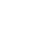 23 湖南医药学院大专2019-06护士2019-05通过137张文男海南琼中1998-0721 海南省第三卫生学校大专2017-06护士2017-05通过138庞小仙女海南琼中1999-0820 海南医学院大专2019-06护士2019-05通过139杜春芳女海南乐东1997-0323 黄冈职业技术学院大专2019-06护士2019-05通过140符月彩女海南儋州1995-0724 淮北职业技术学院大专2019-07护士2019-05通过141苏珊珊女海南定安1997-0822 海南医学院大专2019-06护士2019-05通过海南省第二人民医院2020年招聘护士岗资格审查通过人员名单（续）海南省第二人民医院2020年招聘护士岗资格审查通过人员名单（续）海南省第二人民医院2020年招聘护士岗资格审查通过人员名单（续）海南省第二人民医院2020年招聘护士岗资格审查通过人员名单（续）海南省第二人民医院2020年招聘护士岗资格审查通过人员名单（续）海南省第二人民医院2020年招聘护士岗资格审查通过人员名单（续）海南省第二人民医院2020年招聘护士岗资格审查通过人员名单（续）海南省第二人民医院2020年招聘护士岗资格审查通过人员名单（续）海南省第二人民医院2020年招聘护士岗资格审查通过人员名单（续）海南省第二人民医院2020年招聘护士岗资格审查通过人员名单（续）海南省第二人民医院2020年招聘护士岗资格审查通过人员名单（续）海南省第二人民医院2020年招聘护士岗资格审查通过人员名单（续）序号姓名性别籍贯出生年月年龄毕业学校学历毕业时间职称/级别取得时间资格审查
状态142吴文梅女海南儋州1996-1123 海南科技职业大学大专2019-06护士2019-05通过143王露遥女海南临高1998-0621 海南医学院大专2019-06护士2017-05通过144林海榆女海南临高1997-0622 海南医学院大专2019-12护士2017-05通过145刘钰女吉林公主岭1996-0524 白城医学高等专科学校大专2017-06护士2017-05通过146王路军男安徽宿州1996-0324 白城医学高等专科学校大专2017-06护士2017-05通过147王静女海南儋州1997-0223 长沙医学院大专2019-06护士2017-05通过148蔡峰芳女广西合浦1994-1025 海南医学院大专2017-06护士2017-05通过149杨强女海南儋州1997-0523 海南医学院大专2020-06护士2019-05通过150李秀霞女海南洋浦1994-1225 海南医学院大专2018-08护士2014-05通过151曾小灵女海南澄迈1995-0125 海南医学院大专2018-06护士2016-09通过152刘小芬女海南临高1996-0923 宜春职业技术学院大专2019-07护士2019-05通过153符丽莲女海南洋浦1996-1123 黔南民族医学高等专科学校大专2019-07护士2019-05通过154张亚利女陕西宝鸡1996-0224 宝鸡职业技术学院大专2019-07护士2019-05通过155黄宁女海南儋州1998-1221 海南医学院大专2019-06护士2019-05通过156郑奇娜女海南保亭1997-0722 海淮学院大专2019-07护士2019-05通过157陈积妃女海南乐东1998-0621 宜春职业技术学院大专2019-07护士2019-05通过158杨春香女海南儋州1996-0124 淮北职业技术学院大专2019-07护士2019-05通过159郭健雄男海南儋州1996-0524 海南科技职业大学大专2019-06护士2019-05通过160林永玲女海南儋州1996-1223 海南医学院大专2019-06护士2019-05通过161施石岸女海南陵水1995-0125 海南医学院大专2016-06护士2016-05通过162梁妹女女海南儋州1996-0424 江西医学高等专科学校大专2019-07护士2019-05通过海南省第二人民医院2020年招聘护士岗资格审查通过人员名单（续）海南省第二人民医院2020年招聘护士岗资格审查通过人员名单（续）海南省第二人民医院2020年招聘护士岗资格审查通过人员名单（续）海南省第二人民医院2020年招聘护士岗资格审查通过人员名单（续）海南省第二人民医院2020年招聘护士岗资格审查通过人员名单（续）海南省第二人民医院2020年招聘护士岗资格审查通过人员名单（续）海南省第二人民医院2020年招聘护士岗资格审查通过人员名单（续）海南省第二人民医院2020年招聘护士岗资格审查通过人员名单（续）海南省第二人民医院2020年招聘护士岗资格审查通过人员名单（续）海南省第二人民医院2020年招聘护士岗资格审查通过人员名单（续）海南省第二人民医院2020年招聘护士岗资格审查通过人员名单（续）海南省第二人民医院2020年招聘护士岗资格审查通过人员名单（续）序号姓名性别籍贯出生年月年龄毕业学校学历毕业时间职称/级别取得时间资格审查
状态163曾冬红女海南儋州1996-1123 南昌大学大专2018-06护士2018-05通过164羊维彩女海南儋州1996-0524 海南科技职业大学大专2019-06护士2019-05通过165杨兴双女海南昌江1997-1122 海南医学院大专2019-06护士2019-05通过166万芳妮女海南儋州1999-0521 海南医学院大专2017-12护士2017-05通过167羊紫圆女海南儋州1997-0722 常德职业技术学院大专2018-06护士2018-05通过168陈欢女女海南乐东1996-1123 海南医学院大专2019-06护士2019-05通过169蔡红霞女海南儋州1998-0921 上海立达学院大专2019-07护士2019-05通过170李槟男海南儋州1996-0723 海淮学院大专2019-07护士2019-05通过171赵文军女海南澄迈1998-0422 海南医学院大专2020-06护士2017-05通过172胡丁萍女海南定安1999-0521 海南医学院大专2020-06护士2017-05通过173李娅女湖南龙山1996-0723 湖南交通工程学院大专2019-06护士2018-05通过174关烧女海南乐东1994-1025 四川大学大专2016-06护士2013-05通过175邢维婧女海南乐东1996-1223 江西中医药高等专科学校大专2019-07护士2019-05通过176杜文秀女海南海口1998-0322 海南医学院大专2019-06护士2017-05通过177黄媛媛女海南五指山1998-0721 海南医学院大专2019-06护士2019-05通过178吴传柳女海南儋州2000-0220 海南医学院大专2019-12护士2018-05通过179王少芳女海南乐东1997-0722 海南科技大学大专2019-06护士2019-05通过180何玉珍女海南万宁1998-1221 海南医学院大专2020-06护士2016-05通过181陈婵女海南乐东1995-0924 济源职业技术学院大专2017-07护士2017-05通过182林文萍女海南乐东1995-0525 长春医学院高等专科学校大专2018-06护士2018-05通过183许小鹏女海南万宁1998-1021 海南医学院大专2018-12护士2016-05通过海南省第二人民医院2020年招聘护士岗资格审查通过人员名单（续）海南省第二人民医院2020年招聘护士岗资格审查通过人员名单（续）海南省第二人民医院2020年招聘护士岗资格审查通过人员名单（续）海南省第二人民医院2020年招聘护士岗资格审查通过人员名单（续）海南省第二人民医院2020年招聘护士岗资格审查通过人员名单（续）海南省第二人民医院2020年招聘护士岗资格审查通过人员名单（续）海南省第二人民医院2020年招聘护士岗资格审查通过人员名单（续）海南省第二人民医院2020年招聘护士岗资格审查通过人员名单（续）海南省第二人民医院2020年招聘护士岗资格审查通过人员名单（续）海南省第二人民医院2020年招聘护士岗资格审查通过人员名单（续）海南省第二人民医院2020年招聘护士岗资格审查通过人员名单（续）海南省第二人民医院2020年招聘护士岗资格审查通过人员名单（续）序号姓名性别籍贯出生年月年龄毕业学校学历毕业时间职称/级别取得时间资格审查
状态184唐欣欣女海南万宁1995-1024 海南医学院大专2019-01护士2015-05通过185刘小云女海南乐东1994-1025 海南科技大学大专2018-06护士2018-05通过186何丽金女海南澄迈1997-0822 长沙医学院大专2019-06护士2016-05通过187薛孟姣女海南儋州1995-0525 鄂州职业大学大专2019-06护士2019-05通过188李彩蝶女海南澄迈1997-1022 海南医学院大专2016-12护士2016-05通过189田雅娇女湖北1997-1022 武汉外语外事职业学院大专2019-06护士2019-05通过190倪玉贝女海南临高1999-0221 海南医学院大专2019-06护士2017-05通过191冯小敏女海南万宁1997-0223 海南医学院大专2019-12护士2019-05通过192杨欣女海南万宁1998-0322 仙桃职业学院大专2019-06护士2019-05通过193钟寒妹女海南临高1995-1124 邵阳学院大专2018-06护士2018-05通过194邢金链女海南乐东1994-1025 黔南民族医学高等专科学校大专2018-07护士2018-05通过195陈梦娴女海南临高1995-0824 鄂州职业大学大专2017-06护士2017-05通过196谢壮彩女海南儋州1998-0322 湖北三峡职业技术学院大专2019-06护士2019-05通过197胡亚姨女海南陵水1996-0923 海南科技职业大学大专2019-06护士2019-05通过198向茹女海南海口1996-0524 海南医学院大专2019-12护士2015-05通过199徐晓妹女海南三亚1996-0823 海南医学院大专2020-01护士2016-05通过200吴秀清女海南儋州1997-0123 海南医学院大专2019-06护士2019-05通过201王丽女重庆市1999-0820 海南医学院大专2020-06护士2017-05通过202陈小枝女海南乐东1997-0822 铜仁职业技术学院大专2019-07护士2019-05通过203陈蓓璐女广东汕头2000-1019 海南医学院大专2019-12护士2019-05通过204孙彩焕女海南儋州1994-1225 海南医学院大专2019-06护士2019-05通过海南省第二人民医院2020年招聘护士岗资格审查通过人员名单（续）海南省第二人民医院2020年招聘护士岗资格审查通过人员名单（续）海南省第二人民医院2020年招聘护士岗资格审查通过人员名单（续）海南省第二人民医院2020年招聘护士岗资格审查通过人员名单（续）海南省第二人民医院2020年招聘护士岗资格审查通过人员名单（续）海南省第二人民医院2020年招聘护士岗资格审查通过人员名单（续）海南省第二人民医院2020年招聘护士岗资格审查通过人员名单（续）海南省第二人民医院2020年招聘护士岗资格审查通过人员名单（续）海南省第二人民医院2020年招聘护士岗资格审查通过人员名单（续）海南省第二人民医院2020年招聘护士岗资格审查通过人员名单（续）海南省第二人民医院2020年招聘护士岗资格审查通过人员名单（续）海南省第二人民医院2020年招聘护士岗资格审查通过人员名单（续）序号姓名性别籍贯出生年月年龄毕业学校学历毕业时间职称/级别取得时间资格审查
状态205罗日满女海南乐东1996-1123 海南医学院大专2018-06护士2018-05通过206曾金岸女海南临高1996-0823 海南医学院大专2018-06护士2018-05通过207吴秋雨女海南乐东1993-0527 海南医学院大专2018-06护士2018-05通过208黄丽女海南澄迈1994-1225 海南医学院大专2019-01护士2014-05通过209王叶蕊女海南澄迈1998-0322 海南科技职业大学大专2019-06护士2019-05通过210邢贞鸾女海南乐东1997-0722 荆州职业技术学院大专2019-06护士2019-05通过211陈妚姑女海南屯昌1995-1024 海南医学院大专2018-06护士2018-05通过212王小莹女海南临高1996-1123 江西中医药高等专科学校大专2018-07护士2018-05通过213钟赛妹女海南临高1995-1124 湖南邵阳学院大专2018-06护士2019-07通过214张梦莲女海南五指山1996-1023 海南医学院大专2019-01护士2015-05通过215李秋玲女海南乐东1999-0920 海南省第二卫生学校中专2018-06护士2018-05通过216胡小婷女海南陵水1996-0623 海南省第二卫生学校中专2016-06护士2016-07通过217陈芳妹女海南东方1997-0822 海南省第二卫生学校中专2016-06护士2016-09通过218符佳楠女海南白沙1999-0620 海南省第二卫生学校中专2019-06护士2019-05通过219王怡女海南五指山2001-0618 海南省第二卫生学校中专2019-06护士2019-05通过220邢晓仙女海南五指山2000-1219 海南省第二卫生学校中专2019-06护士2019-05通过221梁敏美女广西贵港1999-0221 海南省第二卫生学校中专2016-06护士2016-07通过222杨泽春女海南东方1995-1224 海南省第二卫生学校中专2017-06护士2017-05通过223麦莉苗女海南东方1997-0223 海南省卫生学校中专2017-06护士2017-05通过224苏康男海南东方1996-1123 海南省卫生学校中专2016-06护士2016-09通过225陈名将男海南东方1998-0322 海南省第三卫生学校中专2018-06护士2019-05通过226吴初转女海南儋州2001-0119 海南省第四卫生学校中专2019-06护士2019-07通过海南省第二人民医院2020年招聘护士岗资格审查通过人员名单（续）海南省第二人民医院2020年招聘护士岗资格审查通过人员名单（续）海南省第二人民医院2020年招聘护士岗资格审查通过人员名单（续）海南省第二人民医院2020年招聘护士岗资格审查通过人员名单（续）海南省第二人民医院2020年招聘护士岗资格审查通过人员名单（续）海南省第二人民医院2020年招聘护士岗资格审查通过人员名单（续）海南省第二人民医院2020年招聘护士岗资格审查通过人员名单（续）海南省第二人民医院2020年招聘护士岗资格审查通过人员名单（续）海南省第二人民医院2020年招聘护士岗资格审查通过人员名单（续）海南省第二人民医院2020年招聘护士岗资格审查通过人员名单（续）海南省第二人民医院2020年招聘护士岗资格审查通过人员名单（续）海南省第二人民医院2020年招聘护士岗资格审查通过人员名单（续）序号姓名性别籍贯出生年月年龄毕业学校学历毕业时间职称/级别取得时间资格审查
状态227方嘉歆女福建闽南1998-0621 海南省卫生学校中专2016-06护士2017-05通过228蔡琪女海南万宁2001-1218 海南省卫生学校中专2019-06护士2019-05通过229蔡仁军男海南琼海1999-0521 海南省卫生学校中专2018-06护士2018-05通过230曾福彩女海南儋州1997-0922 海南省卫生学校中专2018-06护士2018-05通过231陈欢女海南琼海1999-0221 海南省卫生学校中专2017-06护士2017-05通过232陈谋声女东方板桥1998-0522 海南省卫生学校中专2017-06护士2017-05通过233陈琼楼女海南儋州1996-0723 海南省卫生学校中专2017-06护士2018-05通过234陈亚桃女海南儋州1999-1120 海南省第四卫生学校中专2018-06护士2018-05通过235陈长菊女海南儋州1999-0820 海南省第四卫生学校中专2018-06护士2018-05通过236符海楠女海南屯昌1998-0522 海南省卫生学校中专2016-06护士2016-05通过237符晓美女东方感城1998-1121 海南省卫生学校中专2017-06护士2017-05通过238何因翁女东方大田1996-0124 海南省第二卫生学校中专2015-06护士2016-05通过239蓝丽琴女白沙七坊1998-1221 海南省第二卫生学校中专2018-06护士2018-05通过240李梦诗女海南澄迈2000-0819 海南省第三卫生学校中专2018-06护士2018-05通过241李艳贤女海南屯昌1996-0923 海南省第三卫生学校中专2016-06护士2016-05通过242李艺女海南临高2000-1119 海南省第四卫生学校中专2019-06护士2019-05通过243李珍珍女海南临高2000-0819 海南省第四卫生学校中专2017-06护士2017-05通过244林春英女海南海口2000-0320 海南省卫生学校中专2018-06护士2018-05通过245林芳女海南海口1995-0425 海南省卫生学校中专2014-06护士2014-05通过246刘娜女海南三亚1998-0322 海南省第三卫生学校中专2017-06护士2017-05通过247柳雨欣女海南五指山2000-0719 海南省卫生学校中专2018-06护士2018-05通过248卢义芬女海南陵水1995-0525 海南省第二卫生学校中专2014-06护士2015-05通过海南省第二人民医院2020年招聘护士岗资格审查通过人员名单（续）海南省第二人民医院2020年招聘护士岗资格审查通过人员名单（续）海南省第二人民医院2020年招聘护士岗资格审查通过人员名单（续）海南省第二人民医院2020年招聘护士岗资格审查通过人员名单（续）海南省第二人民医院2020年招聘护士岗资格审查通过人员名单（续）海南省第二人民医院2020年招聘护士岗资格审查通过人员名单（续）海南省第二人民医院2020年招聘护士岗资格审查通过人员名单（续）海南省第二人民医院2020年招聘护士岗资格审查通过人员名单（续）海南省第二人民医院2020年招聘护士岗资格审查通过人员名单（续）海南省第二人民医院2020年招聘护士岗资格审查通过人员名单（续）海南省第二人民医院2020年招聘护士岗资格审查通过人员名单（续）海南省第二人民医院2020年招聘护士岗资格审查通过人员名单（续）序号姓名性别籍贯出生年月年龄毕业学校学历毕业时间职称/级别取得时间资格审查
状态249罗俊女云南昭通1996-0124 昆明卫生职业学院中专2014-07护士2014-12通过250苏丽鲜女海南三亚2000-0420 海南省卫生学校中专2018-06护士2018-05通过251苏文彩女海南东方2000-0420 海南省第三卫生学校中专2019-06护士2019-05通过252苏艳妮女海南东方1997-0822 海南省卫生学校中专2017-06护士2017-05通过253谭海珍女广东廉江1998-1121 海南省卫生学校中专2018-06护士2018-05通过254王慧琼女海南临高1999-0620 海南省卫生学校中专2017-06护士2017-05通过255王恋女海南澄迈2001-0119 海南省卫生学校中专2019-06护士2019-05通过256王树瑶女海南乐东1997-0922 海南省卫生学校中专2017-06护士2019-05通过257王薇女海南澄迈1999-1120 海南省卫生学校中专2018-06护士2018-05通过258王新霞女海南屯昌1999-0121 海南省卫生学校中专2017-06护士2017-05通过259王星蕊 女海南临高2000-0220 海南省第四卫生学校中专2017-06护士2017-05通过260王雪霞女海南澄迈1998-1221 海南省第四卫生学校中专2018-06护士2018-05通过261吴曼女海南澄迈2001-0519 海南省第四卫生学校中专2019-06护士2019-05通过262吴佩珏女海南海口1999-0321 海南省卫生学校中专2018-06护士2018-05通过263谢丽珍女海南海口1998-1221 海南省卫生学校中专2017-06护士2017-05通过264谢少凡女海南定安1997-0622 海南省卫生学校中专2016-07护士2016-05通过265谢少婷女海南临高1996-0524 海南省卫生学校中专2015-06护士2018-05通过266谢重娥女海南儋州1995-0924 海南省卫生学校中专2018-06护士2018-05通过267邢芳敏女海南乐东1996-0923 海南省第二卫生学校中专2017-06护士2018-05通过268邢君玲女海南乐东1999-0920 海南省第二卫生学校中专2018-06护士2019-05通过269邢丽女海南乐东1998-1121 海南省第二卫生学校中专2018-06护士2019-05通过270邢璐女海南乐东1995-0724 海南省卫生学校中专2015-06护士2016-06通过海南省第二人民医院2020年招聘护士岗资格审查通过人员名单（续）海南省第二人民医院2020年招聘护士岗资格审查通过人员名单（续）海南省第二人民医院2020年招聘护士岗资格审查通过人员名单（续）海南省第二人民医院2020年招聘护士岗资格审查通过人员名单（续）海南省第二人民医院2020年招聘护士岗资格审查通过人员名单（续）海南省第二人民医院2020年招聘护士岗资格审查通过人员名单（续）海南省第二人民医院2020年招聘护士岗资格审查通过人员名单（续）海南省第二人民医院2020年招聘护士岗资格审查通过人员名单（续）海南省第二人民医院2020年招聘护士岗资格审查通过人员名单（续）海南省第二人民医院2020年招聘护士岗资格审查通过人员名单（续）海南省第二人民医院2020年招聘护士岗资格审查通过人员名单（续）海南省第二人民医院2020年招聘护士岗资格审查通过人员名单（续）序号姓名性别籍贯出生年月年龄毕业学校学历毕业时间职称/级别取得时间资格审查
状态271徐宽女女海南儋州2001-1118 海南省第四卫生学校中专2019-06护士2019-05通过272羊叶女海南乐东2002-0318 海南省第二卫生学校中专2019-06护士2019-05通过273杨用玲女海南万宁1999-1220 海南省第二卫生学校中专2017-06护士2017-05通过274张曼玉女海南琼海2000-0120 海南省卫生学校中专2018-06护士2018-05通过275郑爽爽女海南陵水2000-1019 海南省卫生学校中专2018-06护士2018-05通过276钟亚娜女海南陵水1998-0322 海南省第三卫生学校中专2018-06护士2018-05通过277庄翔羽女广东汕头1999-1220 海南省卫生学校中专2019-06护士2019-05通过278陈有媛女海南东方1999-0121 海南省卫生学校中专2018-06护士2018-05通过279邓杨玲女海南东方1997-1022 海南省卫生学校中专2017-06护士2017-05通过280黄晓玲女海南五指山1997-0423 海南省第二卫生学校中专2015-06护士2015-05通过281梁美秀女海南儋州1998-0721 海南省卫生学校中专2016-06护士2016-05通过282苏高珍女海南东方1998-0721 海南省第二卫生学校中专2018-06护士2018-05通过283唐闻萍女海南屯昌2001-1018 海南省卫生学校中专2019-06护士2019-05通过284钟庆惠女海南昌江2000-0220 海南省第二卫生学校中专2018-06护士2019-05通过285周婉女海南定安1997-1022 海南省第三卫生学校中专2017-06护士2017-05通过286高童女海南保亭1997-0223 海南省第二卫生学校中专2018-06护士2018-05通过287邢水鲜女海南乐东1995-1224 海南省第二卫生学校中专2017-06护士2018-05通过288吴光纳女海南乐东2000-0520 海南省第二卫生学校中专2019-06护士2019-05通过289蔡怡女海南万宁2001-0219 海南省第三卫生学校中专2019-06护士2019-05通过290陈二月女海南儋州1997-0423 海南省第三卫生学校中专2019-06护士2019-05通过291胡雪艳女海南保亭1995-0225 海南省第二卫生学校中专2015-06护士2015-05通过292黄小露女海南海口1999-1020 海南省卫生学校中专2019-06护士2019-05通过海南省第二人民医院2020年招聘护士岗资格审查通过人员名单（续）海南省第二人民医院2020年招聘护士岗资格审查通过人员名单（续）海南省第二人民医院2020年招聘护士岗资格审查通过人员名单（续）海南省第二人民医院2020年招聘护士岗资格审查通过人员名单（续）海南省第二人民医院2020年招聘护士岗资格审查通过人员名单（续）海南省第二人民医院2020年招聘护士岗资格审查通过人员名单（续）海南省第二人民医院2020年招聘护士岗资格审查通过人员名单（续）海南省第二人民医院2020年招聘护士岗资格审查通过人员名单（续）海南省第二人民医院2020年招聘护士岗资格审查通过人员名单（续）海南省第二人民医院2020年招聘护士岗资格审查通过人员名单（续）海南省第二人民医院2020年招聘护士岗资格审查通过人员名单（续）海南省第二人民医院2020年招聘护士岗资格审查通过人员名单（续）序号姓名性别籍贯出生年月年龄毕业学校学历毕业时间职称/级别取得时间资格审查
状态293李月女海南澄迈1998-1121 海南省卫生学校中专2018-06护士2018-05通过294龙亚霞女海南陵水1997-0123 海南省第二卫生学校中专2015-06护士2016-05通过295罗江艳女广西巴马1999-0321 海南省卫生学校中专2019-06护士2019-05通过296倪冬雅女海南临高1999-1120 海南省卫生学校中专2017-06护士2017-05通过297王溦娟女海南海口1997-0423 海南省卫生学校中专2016-06护士2016-05通过298王玉珍女海南儋州1996-0823 海南省农垦卫生学校中专2016-06护士2017-05通过299文畅华女海南儋州1996-1023 海南省卫生学校中专2017-06护士2017-05通过300朱丹娜女海南乐东2000-0520 海南省第二卫生学校中专2018-06护士2018-05通过301李美女海南东方1998-1021 海南省卫生学校中专2017-06护士2017-05通过302马小按女海南陵水1997-0423 海南省第二卫生学校中专2016-06护士2016-05通过303吴丽霞女海南陵水1997-0123 海南省第二卫生学校中专2016-06护士2016-05通过304吴秀秀女海南儋州1998-0621 海南省卫生学校中专2018-06护士2018-05通过305徐耀珠女海南东方1997-1022 海南省卫生学校中专2016-06护士2016-05通过306朱贤祝女海南儋州1999-0221 海南省第二卫生学校中专2018-06护士2018-05通过307洪秀慧女海南乐东1999-1220 海南省第三卫生学校中专2019-06护士2019-05通过308陈卓丽女海南儋州1998-0921 海南省卫生学校中专2016-06护士2016-05通过309邓美菊女海南儋州1998-0422 儋州卫校中专2018-06护士2018-05通过310陈子亿女海南儋州2000-0420 海南省卫生学校中专2018-06护士2018-05通过311张蝶女海南澄迈1994-1025 海南农垦卫生学校中专2015-06护士2015-05通过312王美婷女海南儋州2000-0220 海南省卫生学校中专2018-06护士2018-05通过313苏丽帆女海南临高1999-0820 海南省卫生学校中专2017-06护士2017-05通过314符奕女女海南儋州1995-1124 海南省卫生学校中专2016-06护士2016-05通过海南省第二人民医院2020年招聘护士岗资格审查通过人员名单（续）海南省第二人民医院2020年招聘护士岗资格审查通过人员名单（续）海南省第二人民医院2020年招聘护士岗资格审查通过人员名单（续）海南省第二人民医院2020年招聘护士岗资格审查通过人员名单（续）海南省第二人民医院2020年招聘护士岗资格审查通过人员名单（续）海南省第二人民医院2020年招聘护士岗资格审查通过人员名单（续）海南省第二人民医院2020年招聘护士岗资格审查通过人员名单（续）海南省第二人民医院2020年招聘护士岗资格审查通过人员名单（续）海南省第二人民医院2020年招聘护士岗资格审查通过人员名单（续）海南省第二人民医院2020年招聘护士岗资格审查通过人员名单（续）海南省第二人民医院2020年招聘护士岗资格审查通过人员名单（续）海南省第二人民医院2020年招聘护士岗资格审查通过人员名单（续）序号姓名性别籍贯出生年月年龄毕业学校学历毕业时间职称/级别取得时间资格审查
状态315郑彩娇女海南儋州1996-0623 海南农垦卫生学校中专2015-06护士2017-05通过316张雪娟女海南屯昌1998-1221 海南省第三卫生学校中专2018-06护士2018-05通过317陈春来女海南乐东1999-1220 海南省第二卫生学校中专2017-06护士2017-05通过318杨香婷女海南万宁2001-0219 海南省卫生学校中专2018-06护士2018-05通过319王燕玲女海南定安1997-0922 海南省卫生学校中专2016-06护士2016-05通过320符星婷女海南东方1999-0121 海南省第四卫生学校中专2017-06护士2017-05通过321蒋春梅女海南东方2001-0419 海南省第二卫生学校中专2018-06护士2018-05通过322颜建丁男海南临高1998-0921 海南省第三卫生学校中专2017-06护士2017-05通过323蔡天娇女海南万宁1997-0323 海南省卫生学校中专2015-07护士2015-05通过324杜小丁女海南澄迈1999-0121 海南省卫生学校中专2017-06护士2017-05通过325刘梦寒女海南澄迈1998-0921 海南省第四卫生学校中专2017-06护士2017-05通过326梁石丹女海南儋州1995-0525 海南省卫生学校中专2017-06护士2017-05通过327王二女海南临高1999-0121 海南省卫生学校中专2018-06护士2018-05通过328吴海珍女海南儋州1996-0823 海南省农垦卫生学校中专2016-06护士2018-05通过329蔡海英女海南儋州1999-0720 儋州卫校中专2017-06护士2017-05通过330王秀丽女海南洋浦1997-0523 海南省卫生学校中专2016-06护士2016-05通过331刘春焕女海南儋州2000-0220 海南省卫生学校中专2019-06护士2019-05通过332郑慧女海南定安2000-0619 海南省第三卫生学校中专2018-06护士2018-05通过333薛少娟女海南定安2000-1219 海南省第三卫生学校中专2017-06护士2017-05通过334符新瑜女海南东方1998-1221 海南省第二卫生学校中专2019-06护士2019-05通过335吴庆花女海南儋州1998-1221 海南省卫生学校中专2017-06护士2017-05通过336吴炳月女海南儋州1996-0623 海南省第二卫生学校中专2017-06护士2019-05通过海南省第二人民医院2020年招聘护士岗资格审查通过人员名单（续）海南省第二人民医院2020年招聘护士岗资格审查通过人员名单（续）海南省第二人民医院2020年招聘护士岗资格审查通过人员名单（续）海南省第二人民医院2020年招聘护士岗资格审查通过人员名单（续）海南省第二人民医院2020年招聘护士岗资格审查通过人员名单（续）海南省第二人民医院2020年招聘护士岗资格审查通过人员名单（续）海南省第二人民医院2020年招聘护士岗资格审查通过人员名单（续）海南省第二人民医院2020年招聘护士岗资格审查通过人员名单（续）海南省第二人民医院2020年招聘护士岗资格审查通过人员名单（续）海南省第二人民医院2020年招聘护士岗资格审查通过人员名单（续）海南省第二人民医院2020年招聘护士岗资格审查通过人员名单（续）海南省第二人民医院2020年招聘护士岗资格审查通过人员名单（续）序号姓名性别籍贯出生年月年龄毕业学校学历毕业时间职称/级别取得时间资格审查
状态337符素娟女海南儋州2000-1119 海南省卫生学校中专2019-06护士2019-05通过338兰慢女海南陵水1996-0823 海南省第二卫生学校中专2016-06护士2016-05通过339林茜女海南乐东2001-1118 海南省卫生学校中专2019-06护士2019-05通过340郑卿卿女海南儋州1996-0324 海南农垦卫生学校中专2016-06护士2016-05通过341陈莹女海南昌江1995-1124 海南省第二卫生学校中专2015-06护士2015-05通过342刘少梅女海南屯昌2001-0618 海南省卫生学校中专2018-06护士2018-05通过343黄娟女海南乐东1998-1121 海南省第二卫生学校中专2017-06护士2017-05通过344张敏女四川广安1995-1024 海南省第二卫生学校中专2014-06护士2014-05通过345林楚楚女海南三亚1997-0423 海南省第三卫生学校中专2017-06护士2019-05通过346卢青英女海南乐东1996-0424 海南省第二卫生学校中专2018-06护士2018-05通过347洪李碟女海南澄迈2000-0220 海南省卫生学校中专2018-06护士2018-05通过348苏彦妃女海南儋州2002-1217 海南省卫生学校中专2019-06护士2019-05通过349谢秋琪女海南临高1997-0622 海南省卫生学校中专2017-06护士2017-05通过350陈垂玉女海南屯昌1999-0221 海南省卫生学校中专2018-06护士2018-05通过351周钰婷女海南临高1997-1222 海南省卫生学校中专2016-06护士2016-05通过352陆晓莹女海南东方1999-1020 海南省卫生学校中专2019-06护士2019-05通过353陈燕玲女海南陵水1995-0824 海南省第二卫生学校中专2016-06护士2016-05通过354陈燕霞女海南陵水1997-1222 海南省第二卫生学校中专2017-06护士2017-05通过355陈畏女海南乐东2000-0220 海南省第二卫生学校中专2018-06护士2018-05通过356张雪女海南东方1999-0221 海南省卫生学校中专2017-06护士2017-05通过357王仙艺女海南琼中1999-0720 海南省第二卫生学校中专2018-06护士2018-05通过358李玉芸女海南白沙2001-0718 海南省卫生学校中专2019-06护士2019-05通过海南省第二人民医院2020年招聘护士岗资格审查通过人员名单（续）海南省第二人民医院2020年招聘护士岗资格审查通过人员名单（续）海南省第二人民医院2020年招聘护士岗资格审查通过人员名单（续）海南省第二人民医院2020年招聘护士岗资格审查通过人员名单（续）海南省第二人民医院2020年招聘护士岗资格审查通过人员名单（续）海南省第二人民医院2020年招聘护士岗资格审查通过人员名单（续）海南省第二人民医院2020年招聘护士岗资格审查通过人员名单（续）海南省第二人民医院2020年招聘护士岗资格审查通过人员名单（续）海南省第二人民医院2020年招聘护士岗资格审查通过人员名单（续）海南省第二人民医院2020年招聘护士岗资格审查通过人员名单（续）海南省第二人民医院2020年招聘护士岗资格审查通过人员名单（续）海南省第二人民医院2020年招聘护士岗资格审查通过人员名单（续）序号姓名性别籍贯出生年月年龄毕业学校学历毕业时间职称/级别取得时间资格审查
状态359苏廖英女海南儋州1997-0223 海南省卫生学校中专2017-06护士2017-05通过360戴奇柳女海南定安1997-0622 海南省第三卫生学校中专2016-06护士2016-05通过361薛姑晓女海南儋州1995-1224 儋州卫校中专2018-06护士2018-05通过362陈心茹女海南琼中2000-0220 海南省卫生学校中专2018-06护士2018-05通过363何书心女海南琼海2000-0320 海南省卫生学校中专2019-06护士2019-05通过364黄颜英女海南海口1999-1220 海南省卫生学校中专2018-06护士2018-05通过365邢贞完女海南乐东1999-0221 海南省第三卫生学校中专2019-06护士2019-05通过366李桂琴女海南澄迈1997-0622 海南省卫生学校中专2016-06护士2016-05通过367郑迎慧女海南保亭1999-0620 海南省第二卫生学校中专2018-06护士2018-05通过368符天志女海南东方1996-0324 海南省第二卫生学校中专2016-06护士2016-05通过369王春媚女海南澄迈1999-0620 海南省卫生学校中专2019-06护士2019-05通过370刘青妹女海南临高1999-0521 海南省卫生学校中专2019-06护士2019-05通过371庞舒蔚女海南临高2000-1119 海南省卫生学校中专2018-06护士2018-05通过372张达雪女海南东方1996-1023 海南省第四卫生学校中专2017-06护士2017-05通过373符喜蕉女海南儋州1999-0521 海南省第四卫生学校中专2018-06护士2018-05通过374王清凤女海南澄迈1998-0721 海南省卫生学校中专2016-06护士2016-09通过375胡清叶女海南五指山1997-0822 海南省第四卫生学校中专2017-06护士2017-05通过376陈璐女海南东方1999-0920 海南省卫生学校中专2018-06护士2018-05通过377王霞女海南临高1998-0522 海南省第三卫生学校中专2018-06护士2018-05通过378彭景慧女海南陵水1998-0621 海南省卫生学校中专2017-06护士2017-05通过379王娜女湖南宜章1998-1121 江西赣州市卫生学校中专2017-06护士2017-05通过380羊秀茹女海南乐东1999-1120 海南省第三卫生学校中专2019-06护士2019-05通过海南省第二人民医院2020年招聘护士岗资格审查通过人员名单（续）海南省第二人民医院2020年招聘护士岗资格审查通过人员名单（续）海南省第二人民医院2020年招聘护士岗资格审查通过人员名单（续）海南省第二人民医院2020年招聘护士岗资格审查通过人员名单（续）海南省第二人民医院2020年招聘护士岗资格审查通过人员名单（续）海南省第二人民医院2020年招聘护士岗资格审查通过人员名单（续）海南省第二人民医院2020年招聘护士岗资格审查通过人员名单（续）海南省第二人民医院2020年招聘护士岗资格审查通过人员名单（续）海南省第二人民医院2020年招聘护士岗资格审查通过人员名单（续）海南省第二人民医院2020年招聘护士岗资格审查通过人员名单（续）海南省第二人民医院2020年招聘护士岗资格审查通过人员名单（续）海南省第二人民医院2020年招聘护士岗资格审查通过人员名单（续）序号姓名性别籍贯出生年月年龄毕业学校学历毕业时间职称/级别取得时间资格审查
状态381符丽纳女海南临高1997-1222 海南省卫生学校中专2017-06护士2017-05通过382石碧慧女海南保亭1996-1023 海南省卫生学校中专2016-06护士2016-05通过383谢井香女海南儋州2001-0119 海南省卫生学校中专2019-06护士2019-05通过384杨磊男重庆市1997-0323 海南省第二卫生学校中专2017-06护士2017-05通过385孙婷女海南海口1999-0720 海南省卫生学校中专2018-06护士2019-05通过386王婆贷女海南儋州1998-1221 海南省卫生学校中专2019-12护士2017-05通过387欧安琪女海南万宁1999-0121 海南省第二卫生学校中专2018-06护士2018-05通过388许柳菊女海南定安2000-0320 海南省卫生学校中专2019-06护士2019-07通过389王诗莹女海南五指山1996-0524 海南省第二卫生学校中专2019-06护士2019-05通过390豆雨晴女河南安阳1997-0523 新乡卫生学校中专2015-06护士2016-05通过391王晓萱女海南琼中2000-0819 海南省第二卫生学校中专2018-06护士2019-05通过392莫小仙女海南屯昌2000-0220 海南省第二卫生学校中专2019-06护士2019-05通过393李秋菊女广东茂名1997-1022 海南省第二卫生学校中专2017-06护士2017-05通过394王佳静女海南保亭1995-0824 海南省第二卫生学校中专2014-06护士2018-05通过395王英女海南乐东2000-0819 海南省第二卫生学校中专2019-06护士2019-05通过396黄艳美女海南保亭1997-0622 海南省第二卫生学校中专2019-06护士2019-05通过397王丽婕女海南五指山2001-0419 海南省第二卫生学校中专2019-06护士2019-05通过398王瑶瑶女海南五指山2001-0718 海南省第二卫生学校中专2019-06护士2019-05通过399林燕霞女海南五指山1999-0321 海南省第二卫生学校中专2017-06护士2019-05通过400王晓碟女海南五指山1999-0820 海南省第二卫生学校中专2017-06护士2017-05通过401毛沙沙女海南临高1999-0720 海南省卫生学校中专2016-06护士2016-05通过402黄艳丽女海南儋州1999-1020 海南省卫生学校中专2018-06护士2018-05通过海南省第二人民医院2020年招聘护士岗资格审查通过人员名单（续）海南省第二人民医院2020年招聘护士岗资格审查通过人员名单（续）海南省第二人民医院2020年招聘护士岗资格审查通过人员名单（续）海南省第二人民医院2020年招聘护士岗资格审查通过人员名单（续）海南省第二人民医院2020年招聘护士岗资格审查通过人员名单（续）海南省第二人民医院2020年招聘护士岗资格审查通过人员名单（续）海南省第二人民医院2020年招聘护士岗资格审查通过人员名单（续）海南省第二人民医院2020年招聘护士岗资格审查通过人员名单（续）海南省第二人民医院2020年招聘护士岗资格审查通过人员名单（续）海南省第二人民医院2020年招聘护士岗资格审查通过人员名单（续）海南省第二人民医院2020年招聘护士岗资格审查通过人员名单（续）海南省第二人民医院2020年招聘护士岗资格审查通过人员名单（续）序号姓名性别籍贯出生年月年龄毕业学校学历毕业时间职称/级别取得时间资格审查
状态403王银容女海南乐东1998-0222 海南省第二卫生学校中专2017-06护士2017-05通过404邱梦真女海南乐东1998-0621 海南省第二卫生学校中专2017-06护士2017-05通过405王紫艳女海南保亭1995-1124 海南省第二卫生学校中专2014-06护士2017-05通过406黄嘉兴女海南保亭1998-0222 海南省第二卫生学校中专2016-06护士2017-05通过407郑小瑶女海南陵水1999-0820 海南省第二卫生学校中专2017-06护士2017-05通过408张科女海南白沙2001-1018 海南省第二卫生学校中专2019-06护士2019-05通过409邢肖婷女海南五指山1999-1120 海南省第二卫生学校中专2018-06护士2019-05通过410黄雪梅女海南保亭1995-0624 海南省第二卫生学校中专2016-06护士2019-05通过411王昌琼女海南乐东1995-0325 海南省第二卫生学校中专2015-06护士2015-05通过412黄春妮女海南五指山1999-0521 海南省第二卫生学校中专2017-06护士2017-05通过413陈才侬女海南儋州1995-0824 海南省卫生学校中专2016-06护士2016-05通过414韦亚雲女海南乐东1997-1022 海南省第二卫生学校中专2016-06护士2016-05通过